Guía N°14 Retroalimentación Artes Visuales 2do Medio:Problemáticas Sociales 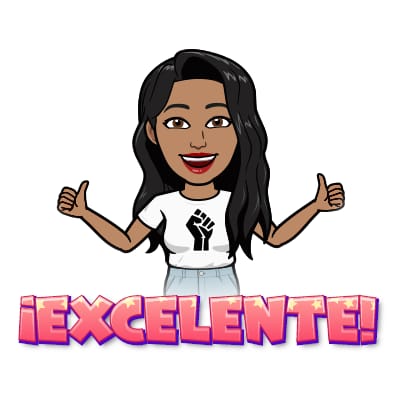 https://www.youtube.com/watch?v=wXR1Lo3PXLI Si tienes dudas y/o preguntas escríbeme a arozas@sanfernandocollege.cl recuerda SIEMPRE agregar tu Nombre, Apellido y Curso, agregando el número de guía o a que tema corresponde tu duda de forma clara.NombreNombreNombreCursoFechaFecha2do medio D E FSemana lunes 20 al viernes 24 de julio de 2020Semana lunes 20 al viernes 24 de julio de 2020ContenidosObjetivos de AprendizajesHabilidadesValoración crítica a problemáticas sociales.OA 1: Crear proyectos visuales basados en la valoración crítica de manifestaciones estéticas referidas a problemáticas sociales y juveniles, en el espacio público y en diferentes contextos.Expresar y crear visualmente